Название проектаУчебный проект: «СТРОЙКА XXI века»Авторы и участники проектаДубинина Ольга и участники группы "ПРОЕКТИРОВЩИКИ" Тема исследования группыКлассификация методов расчета объемов отделочных работ Проблемный вопрос (вопрос для исследования)Как правильно оценить предстоящий объем работ? Гипотеза исследования Добиться эффективности при производстве отделочных работ можно если: - Правильно определить последовательность производства работ;- Выбрать правильный способ расчета объемов отделочных работ; -  Рассчитать объем работ с учетом архитектурных особенностей, выбранного объекта.Цели исследованияПроанализировать способы расчета объемов работ и рассчитать объем работ по исходному чертежу. 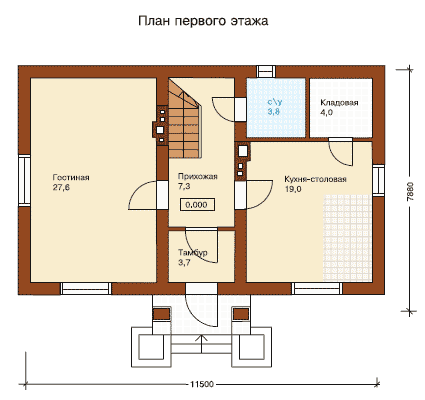 Высота потолков 2,5 мРезультаты проведённого исследованияПоследовательность производства отделочных работ по выравнивания поверхностей и способы их расчета:- подготовка поверхности под оштукатуривание;- оштукатуривание поверхности или облицовка поверхностей листами сухой штукатурки;Таблица ГЭСН 15-02-019 Сплошное выравнивание бетонных поверхностей (однослойная штукатурка) известковым растворомСостав работ:1. Приготовление штукатурного раствора из сухих смесей (нормы 3-6). 2. Огрунтовка поверхностей (нормы 3-6). 3. Нанесение раствора вручную с затиркой. 4. Нанесение раствора для отделки плоскостей лузг и усенков.Измеритель: 100 м2 оштукатуриваемой поверхностиСплошное выравнивание бетонных поверхностей (однослойная штукатурка) известковым раствором:Таблица ГЭСН 15-02-024 Облицовка стен листовыми материаламиСостав работ:1. Подготовка поверхности и приклеивание листов с разметкой и нарезкой (нормы 1-3). 2. Устройство деревянной обрешетки под сухую штукатурку (норма 4). 3. Разметка и нарезка листов с прибивкой их гвоздями (норма 4) и креплением к пристенному металлическому каркасу самонарезающимися винтами (норма 5). 4. Расшивка швов гипсоклеевой мастикой (нормы 1, 3). 5. Промазка швов гипсоклеевой мастикой под оклейку (нормы 2, 4). 6. Оклейка швов тканью с отделкой под окраску (нормы 1, 3, 5). 7. Обмазка плинтусов (нормы 1, 2, 4). 08. Приготовление мастикой и растворов.Измеритель: 100 м2 отделываемой поверхностиОблицовка гипсовыми и гипсоволокнистыми листами:Сравнение двух способов выравнивания поверхностей:Нами было проведено исследование, в котором мы сравнивали 2 способа выравнивания поверхностей:Критерии, по которым мы сравнивали данные способы: 1. По составу работ. 2. По объему и технологическим процессам выполнения работ.Итоги сравнения:ВыводКаждый из нас внес свой вклад в проект, мы за время проведения проекта узнали много нового: Изучили способы расчета объемов работ по выравниванию поверхностей; Рассчитали  объем работ по выравниванию поверхностей для помещений заданных на исходном чертеже.Сравнили два способа выравнивания поверхностей, в итоге с учетом одинакового объема работ, при выравнивании стен листами гипсокартона необходимо произвести больше технологических операций.15-02-019-1 стенШифр ресурсаНаименование элементов затратЕд. измер.15-02-019-11Затраты труда рабочих-строителейчел.-ч42,181.1Средний разряд работы3,22Затраты труда машинистовчел.-ч0,253МАШИНЫ И МЕХАНИЗМЫ031121Подъемники мачтовые строительные 0,5 тмаш.-ч0,254МАТЕРИАЛЫ402-0083Раствор готовый отделочный тяжелый, цементно-известковый 1:1:6м30,615-02-024-2 стен при отделке под оклейку обоямиШифр ресурсаНаименование элементов затратЕд. измер.15-02-024-21Затраты труда рабочих-строителейчел.-ч60,761.1Средний разряд работы3,22Затраты труда машинистовчел.-ч2,783МАШИНЫ И МЕХАНИЗМЫ110900Растворосмесители передвижные 80 лмаш.-ч1,97031121Подъемники мачтовые строительные 0,5 тмаш.-ч0,31400001Автомобили бортовые грузоподъемностью до 5 тмаш.-ч0,50330208Шуруповерты строительно-монтажныемаш.-ч-330206Дрели электрическиемаш.-ч-110901Растворосмесители передвижные 65 лмаш.-ч-4МАТЕРИАЛЫ101-0741Листы гипсокартонные для перегородок толщиной 12 ммм2105101-0162Гвозди отделочные круглые 1,625 ммт0,002101-0219Гипсовые вяжущие Г-3т0,49101-0622Миткаль «Т-2» суровый (суровье)10 м-402-0086Раствор готовый отделочный тяжелый, известковый 1:2,5м30,06101-1839Клей казеиновыйт0,0043102-0025Пиломатериалы хвойных пород. Бруски обрезные длиной 4-6,5 м, шириной 75-150 мм, толщиной 40-75 мм III сортам3-101-1735Винты самонарезающие СМ1-35т-411-0001Водам3-402-9111Смесь сухая для заделки швовт-101-9455Лента с липким слоем10 м-Оштукатуривание поверхностейОблицовка поверхности ГКЛ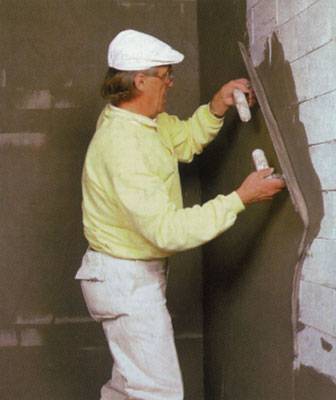 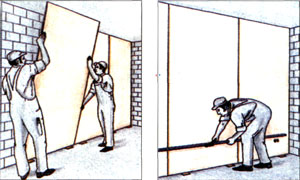 При внутренней штукатурке из общей площади стен вычитают площадь оконных и дверных проемов. К общей площади добавляют площадь откосов, пилястр и других архитектурных деталей. Высоту стен измеряют от уровня чистого пола до потолка; S= [(Рст∙h1 эт.)-s]+ [Рок∙n∙m], гдеРст- периметр всех оштукатуриваемых стенh1 эт.- высота стенs- площадь оконных и дверных  проемовРок- периметр откосов;n – rколичество откосов;m- толщина стенПри внутренней штукатурке из общей площади стен вычитают площадь оконных и дверных проемов. К общей площади добавляют площадь откосов, пилястр и других архитектурных деталей. Высоту стен измеряют от уровня чистого пола до потолка; S= [(Рст∙h1 эт.)-s]+ [Рок∙n∙m], гдеРст- периметр всех оштукатуриваемых стенh1 эт.- высота стенs- площадь оконных и дверных  проемовРок- периметр откосов;n – rколичество откосов;m- толщина стен№Критерий сравненияОштукатуривание поверхностиОблицовка поверхности1.Состав работ (количество технологических операций)Включает 4 технологические операцииВключает 7 технологических операций2.Объем работ574,5 м2 площадь оштукатуриваемой поверхности574,5 м2 площадь оштукатуриваемой поверхности